Name__________________________________________Period________Date___________Chapter 22-Phases of the Moon PracticeDirections: Fill in the diagram below with the phases of the moon. After filling it in, answer the questions below.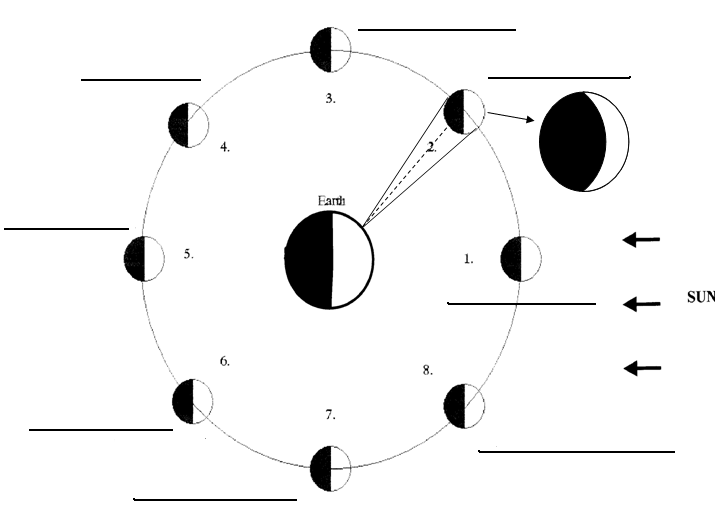 Questions:  Predict the next moon phase for the following 4 diagrams: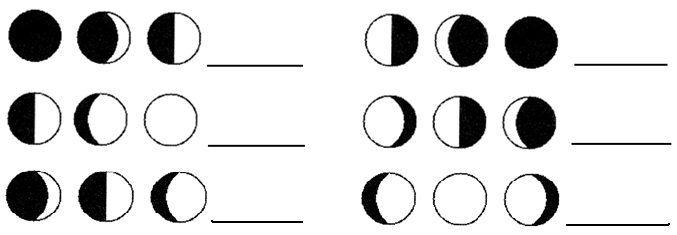 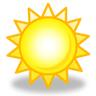 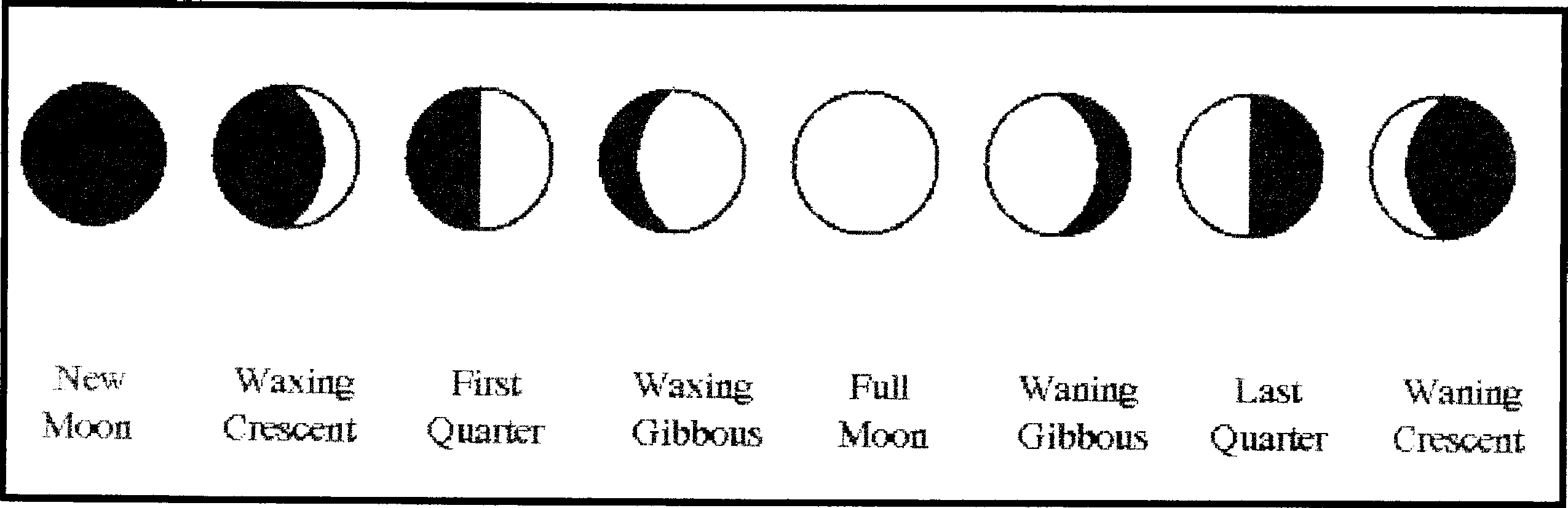 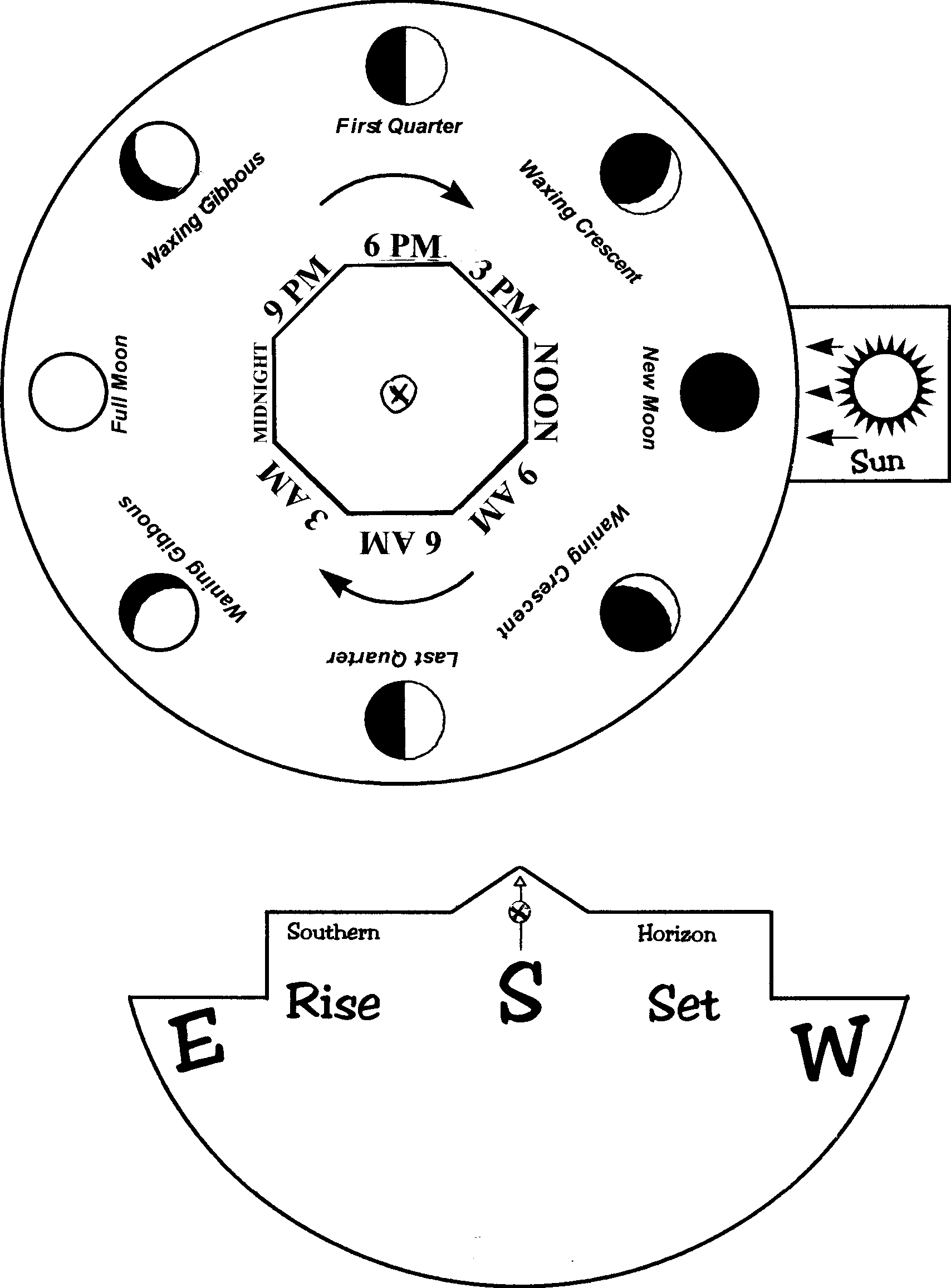 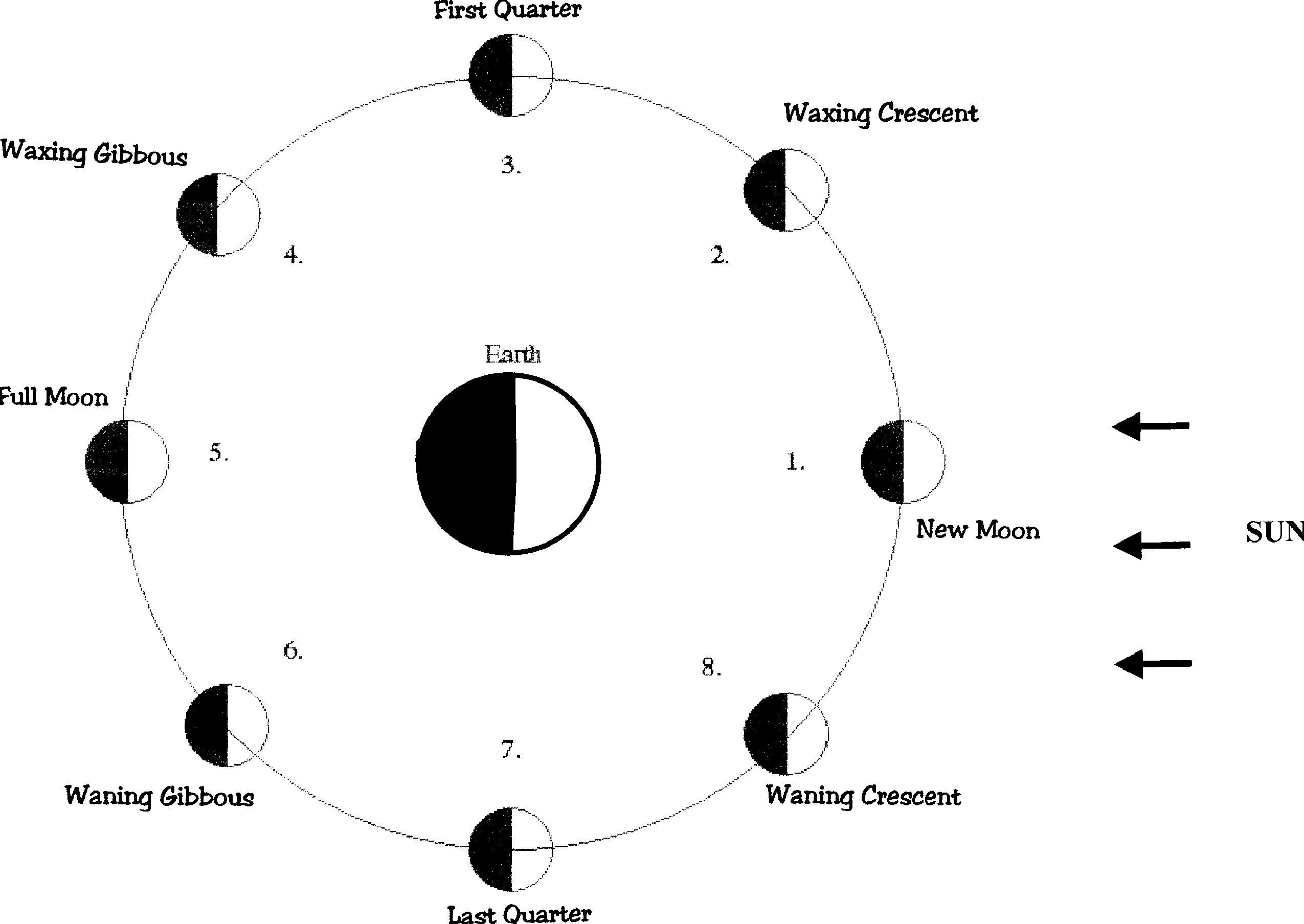 